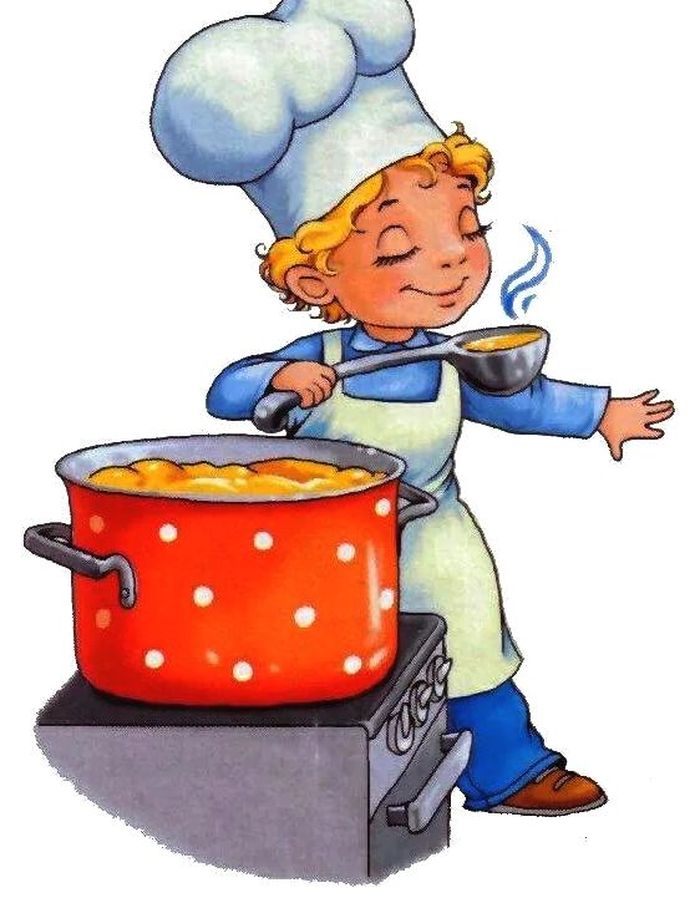 Меню 29 апреля 2022г1выход  фактическийкалорийностьСтоимость блюдаЗАВТРАК Суп крестьянский с крупой, сметаной250гр12014,87Кисель200гр83,03Хлеб30гр401,35Обед:Макаронные отварные200гр30012,36Гуляш из говядины100гр20341Хлеб60гр1003Кисель200гр83,03Огурцы свежие порциями100гр1110,9379084,16